Крiшнаїзм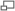 Крiшнаїзм - це термін, яким називають групу релігійних течій всередині вайшнавізму, основаних на поклонінні Крішні, особливо Радзі-Крішні. Термін «крiшнаїзм» переважно використовується для описання культу Крішни в рамках вайшнавізму, тоді як терміном «вайшнавізм» або «вішнуїзм» називають традиції індуїзму, основанi на поклонінні Вішну.[1] У російській мові термін «крiшнаїзм» часто використовується у вужчому значенні: ним називають гаудія-вайшнавізм - одну з традицій крiшнаїзму, основоположником якої був індуїстський святий і реформатор Чайтан'я Махапрабгу (1486-1534).Крiшнаїзм базується на таких ідуістскіх текстах, як «Бгаґавата-пурана» і «Бгагавад-Гіта», яку іноді називають« Біблією крiшнаїзму ».[2][3][4]На думку вчених, крiшнаїзм зародився в період, що передував початку поширення буддизму в Індії [5] і появі християнства.[6] Найбiльш рання форма крiшнаїзму, культ Крішни-Васудеви, досяг свого розквіту в регіоні Матхура за кілька століть до н. е.. Другою за значимістю та часом появи традицією кришнаїзму вважається культ пастушка Говінди або Гопали. Пізніше одержав поширення культ Бали-Крішни - поклоніння Крішні як божественнiй дитині. Новітнім елементом крiшнаїзму прийнято вважати культ Радга-Крішни - поклоніння Крішні як коханому пастушок гопі, серед яких особливе мiсце займає Радга, котрiй поклоняються як жіночiй іпостасi Крішни.У другій половині XX століття крiшнаїзм набув значну кількість послідовників за межами Індії, включаючи таких знаменитостей, як Джордж Харрісон. [7] Сталося це завдяки проповідницькiй діяльності гаудія-вайшнавського гуру Бхактіведанти Свамі Прабгупади і заснованої ним релігійної організації «Міжнародне Товариство Свідомості Крішни ».[8] ВизначенняБагато хто називає крiшнаїзм загальнішим терміном вайшнавізм, який асоціюється з Вішну. Вайшнавізм - це монотеїстична традиція, яку ще іноді називають «поліморфічним монотеїзмом» в якому безліч іпостасей Бога, єдиної божественної сутності, приймають різні форми. У крішнаїзмі початковою іпостассю Бога вважається Крішна. У традиціях крішнаїзму відносини між Крішною та його відданими набагато ближчі і інтимніші у порівнянні з традиціями вайшнавізму, основним об'єктом поклоніння яких є чотирьохрукий Нараяна або Вішну.[9]Усередині вайшнавізму, помітна значна різниця між крішнаїзмом та іншими течіями, в яких Вішну сприймається як Верховний Господь, що втілився на землі як Крішна, тоді як в крішнаїзмі, Крішні поклоняються як палям-Бхагаван у або «початкової верховної іпостасі Бога», однією з експансій якого є Вішну. Деякими вченими крiшнаїзм розглядається як одна з ранніх спроб зробити філософський індуїзм привабливим для мас. [10]Найбільш поширена форма крішнаїзму в сучасному індуїзмі, була заснований Чайтаньєю Махапрабгу в 1500-х роках і здобула популярність як гаудія-вайшнавізм. Значною подією в історії як гаудія-вайшнавізму вцiлому, так і крішнаїзму зокрема, стало заснування Бхактіведанта Свамі Прабхупадою в 1966 році Міжнародного товариства свідомості Крішни. [11]Об'єкт поклонінняДетальніше: КрішнаОсновним об'єктом поклоніння в крішнаїзмі є Крішна. Описується, що у Крішни темна шкіра, подібна до кольору грозової хмари. Його зображують як хлопчика-пастушка, що грає на флейті або як юнака-принца, що дає філософські настанови в «Бхагавад-гітi».[12] Існують певні відмінності в розумінні особистості і діянь Крішни між різними індуїстськими традиціями, кожна з яких дає своє трактування священних текстів. Однак існує і ряд аспектів, спiльних для всіх напрямів індуїзму. [13]Крішна та історії пов'язані з ним вiдiграють важливу роль в різних філософських і богословських традиціях індуїзму, прихильники яких вірять в те, що Бог являється своїм відданим в різних формах, в залежності від того, яким вони бажають бачити Його і поклонятися Йому. До цих форм або іпостасей належать аватари Крішни, описані в різних священних текстах вайшнавізму. Проте форми Крішни не обмежуються аватарами, - говориться, що експансії палям-Бхагавана незліченні і не піддаються описанню в обмежених рамках писань будь-якої релігійної традиції.[14]